Powiatowy Urząd Pracy w Węgrowie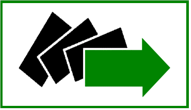 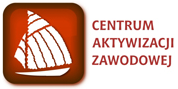 ul. Piłsudskiego 23, 07-100 Węgrów
tel. 25 792-37-57,  25 792-02-70, tel./fax 25 792-25-42     http://wegrow.praca.gov.pl
e-mail: wawe@praca.gov.plZałącznik nr 5 do wniosku o refundację kosztów wyposażenia lub doposażenia stanowiska pracy...........................................................................                                                   Węgrów.........................................................                 pieczątka firmowa  wnioskodawcy                                                                                                           OŚWIADCZENIE O WIELKOŚCI OTRZYMANEJ POMOCY DE MINIMISOświadczam, że w ramach jednego przedsiębiorstwa w ciągu bieżącego roku podatkowego oraz  dwóch poprzedzających go lat podatkowych przed złożeniem wniosku otrzymałem / nie otrzymałem* pomoc/(y) de minimis w łącznej wysokości ……………………………………………....zł,co stanowi…………………………………………………euro,pomoc/(y) de minimis w rolnictwie w łącznej wysokości………………………………....zł,co stanowi…………………………………………………euro,pomoc/(y) de minimis w rybołówstwie w łącznej wysokości………………………...……zł,co stanowi…………………………………………………euro,Zobowiązuję się do złożenia w dniu podpisania umowy dodatkowego oświadczenia o uzyskanej pomocy de minimis, jeżeli w okresie od dnia złożenia wniosku do dnia podpisania umowy otrzymam pomoc de minimis.Prawdziwość danych potwierdzam własnoręcznym podpisem**                                                                                                                                                              ……………………………………………………..					                                                                                                                                 pieczątka i podpis wnioskodawcyPomoc de minimis w rozumieniu art. 3 Rozporządzenia Komisji (UE) nr 1407/2013 z dnia 18 grudnia 2013 r.,w sprawie stosowania art. 107 i 108 Traktatu o funkcjonowaniu Unii Europejskiej do pomocy de minimis (Dz.Urz.UE.L.2013.352.1), oznacza całkowitą kwotę pomocy przyznaną jednemu przedsiębiorstwu w ciągu 3 lat podatkowych oraz przez państwo członkowskie, która łącznie z pomocą udzieloną na podstawie wniosku nie przekroczy równowartości 200 000 euro (100 000 euro w sektorze transportu drogowego towarów). Wartość pomocy jest wartością brutto, tzn. nie uwzględnia potrąceń z tytułu podatków bezpośrednich w przypadku, gdy pomoc przyznawana jest w formie innej niż dotacje, kwotę pomocy stanowi ekwiwalent dotacji brutto pomocy. Pułap ten stosuje się bez względu na formę pomocy i jej cel.Zgodnie z art.37 ust. 7 ustawy z dnia 30 kwietnia 2004 r., o postępowaniu w sprawach dotyczących pomocy publicznej do czasu przekazania przez podmiot ubiegający się o pomoc zaświadczeń, oświadczeń lub informacji o których mowa w art. 37 ust. 1, 2 i 5 ww. ustawy, pomoc nie może być udzielana temu podmiotowi.___________________________*niepotrzebne skreślić.**złożenie informacji niezgodnych z prawdą może skutkować koniecznością zwrotu udzielonej pomocy oraz konsekwencjami wynikającymi z ustawy o postępowaniu w sprawach dotyczących pomocy publicznej.UWAGA!W przypadku wniosku składanego przez spółkę cywilną należy dodatkowo wypełnić i dołączyć oświadczenia imienne każdego wspólnika.